«Дайте же детям играть, пока игра их радует,влечет к себе и вместе с темприносит им громадную пользу».Е.А. ПокровскийВячеслав Вадимович Воскобович – известный автор развивающих игр и пособий, а также развивающей методики для детей (сказочные лабиринты игры). Живет в Санкт-Петербурге, в прошлом – инженер-физик. В 90-е гг., годы перестройки, начал придумывать игры для своих детей. Сейчас их насчитывается более сорока.Именно ему принадлежит идея создания Коврографа «Ларчик» - пособия, замещающего школьную доску. Для Коврографа используются персонажи сказок «Фиолетового леса». Главные герои этого леса – Малыш Гео и Ворон Мэтр. Все герои связаны сказкой. Выполняя задания, дети помогают сказочным персонажам преодолевать возникающие на их пути препятствия. Задания и их добрые герои, сопровождая ребенка по игре, учат его не только математике чтению, логике, но и человеческим взаимоотношениям.Коврограф «Ларчик» - уникальное пособие, которое представляет собой полотно из ковролина, которое крепится к стене.На нем легко расположить остальные элементы Ларчика: зажимы, кружки, веревочки и кармашки и т.д. Ларчик Воскобовича является улучшенным подобием школьной доски. Все элементы легко и надежно крепятся к Коврографу, позволяя сделать занятие с детьми разнообразнее, нагляднее и динамичнее. Технология Воскобовича «Сказочные лабиринты игры» предполагает активное включение ребенка в процесс обучения с помощью погружения в сказку. Коврограф Ларчик помогает подавать материал интересно и предоставляет свободу творчества детей и взрослых. Пособие подходит как для индивидуальных занятий, так и для групповых.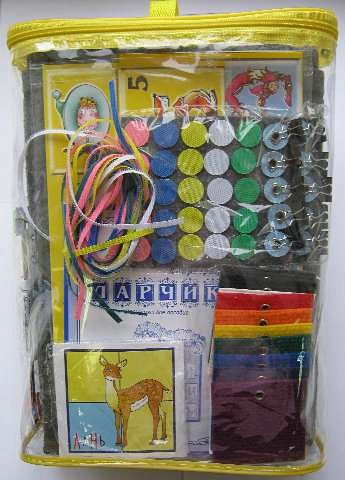 В комплект Ларчика входят:КоврографОснова пособия - игровое поле из ковролина. Его размер 1 м на 1 м. Ковролин прострочен белыми нитками так, что получившаяся сетка напоминает тетрадный лист в клеточку. С помощью пересечения двух красных линий на Коврографе выделен центр поля. Таким образом, пособие походит на систему координат. Ведь методика Восокбовича рассчитана на формирование логического мышления и наглядное объяснение сложных для детей вещей. Коврогаф помогает познакомить малышей с пространственными и количественными отношениями, учит строить геометрические контуры. А персонажи сказок «Фиолетового леса» оживляют занятия и погружают в игру.«Разноцветные веревочки»В Ларчик входит пять веревочек из контактной ленты. Длина каждой 1 м. Перед началом занятия они разрезаются на две части так, что бы из первой получились веревочки длиной в одну и девять клеток, из второй - в две и восемь клеток и т.д.Веревочки очень удобны и многофункциональны. Те, что имеют разную длину можно сравнивать. Объясните ребенку, чем они различаются, на сколько клеточек одна короче другой или скольно надо добавить, чтобы получить такую же длину. Такое метод поможет научиться считать и понимать состав числа. Ребенок сможет самостоятельно складывать и вычитать простые числа. Для удобства и наглядности рекомендуется одновременной использовать несколько элементов Ларчика Воскобовича. Для лучшего запоминания будет не лишним разместить на Коврографе цифры или кружочки, показывающие количество. Также веревочками можно измерять размеры предметов, рисовать геометрические фигуры, обводить картинки и соединять их друг с другом.«Разноцветные липучки»В наборе 25 разноцветных кружочков разного диаметра, сделаны они из контактной ленты. Также есть пять кружков с держателями и пять зажимов. Эти элементы являются вспомогательными, и использовать их можно так, как вам будет удобнее. Они помогают в проведении занятий: зажимы фиксируют карточки с картинками, кружочки используются для выполнения заданий.«Цветные карточки»Всего их десять: 7 в соответствии с цветами радуги, плюс черная, белая и серая. Карточки сделаны из ковролина и снабжены специальными липучками для крепления к Коврографу. «Цветные карточки», как правило, используются для запоминания цветов и их порядка (прямого и обратного). Также с их помощью можно решать задачи, связанные с поиском цвета.«Буквы, цифры»Пособие представляет собой 90 карточек из прозрачного пластика: 15 с буквами красного цвета (гласные), 30 с буквами синего цвета (твердые согласные, твердый знак), 30 с буквами зеленого цвета (мягкие согласные, мягкий знак), 15 желтого цвета с цифрами и арифметическими знаками. Такая цветовая гамма, использующаяся для обозначения мягкости или твердости звуков, разделения на гласные и согласные является традиционной для развивающих игра Воскобовича. Поэтому Вы можете легко применять вместе с Ларчиком и другие пособия этого автора.Перед тем, как приступить к уроку, Вам будет необходимо разрезать карточки по пунктирным линями. С помощью этих карточек с буквами и цифрами дети быстро запоминают алфавит, составляют первые слова и решают свои первые математические задачи.«Забавные буквы»10 картонных карточек с гласными буквами, представленными в виде Шутов. Их имена начинаются на 10 гласных русского алфавита: Арликин, Орликин, Ырликин и т.д. Яркие персонажи помогают лучше запоминать буквы и развить фантазию ребенка. Карточки можно использовать для выполнения заданий на поиск букв и звуковой анализ слов.«Забавные цифры»10 карточек, аналогичных «Забавным буквам». Только здесь в главной роли выступают не Шуты, а «зверята-цифрята»: Ёжик-единичка, Зайка-двойка и т.д. Пособие помогает освоить количественный и порядковый счет, а также счет через один и т.д. Карточки можно использовать для решения задач и как демонстративный материал, для лучшего запоминания цифр.«Кармашки»Пять кармашков из ковролина предназначены для закрепления на Коврографе. В кармашки можно помещать необходимые для занятия карточки. Это удобно, когда у картинки нет липучки, но она должно находиться перед глазами.Методическое пособие «Коврограф Ларчик» Харько Т.Г., Воскобович В.В.В пособии представлены игровые мини-ситуации с упражнениями и задачами. Коврограф Ларчик Воскобовича - центральное пособие методики, поэтому использование персонажей сказок «Фиолетового леса» обязательно. Главные герои «Ковровой Полянки» (такое название дается Коврографу в сказках) просят детей о помощи. Лопушок и Гусеница Фифа рассказывают малышам истории и дают задания.Коврографом «Ларчик» педагог развивает у воспитанников сенсорное восприятие, элементарные математические представления: цвет, форма, размер; отношения: пространственные, количественные, по величине и т.д.В старшем дошкольном возрасте добавляется развитие психических процессов: внимание, память, мышление, воображение; освоение числа и цифр, развитие речи, обучение грамоте.Игры на коврографе «Ларчик»Бусы на веревочке – две штуки каждого цвета, другой цвет на 1 больше.Узоры (в ряд, полукругом, зигзагом) – разноцветных липучек может быть одинаковое или разное количество.Составление геометрических фигур, растений, животных, предметов, букв и цифр из разноцветных веревочек.Графический диктант.Игры с гномами Кохле – Охле – Желе – Зеле – Геле – Селе – Фи. (Кто спрятался? Кто не на своем месте? Поменяй местами)Счет предметов с помощью забавных цифр. Образование десятков, счет до 100 десятками.Игры с Шутами-Акробатами (Песенка друзей, Чехарда, Волшебные сундучки).А-О-У-Ы-Э – синие, так как влияют на твердость согласных.Я-Ё-Ю-И-Е – зеленые, мягкость согласных.Кораблик «Брызг-брызг» - плоский, на ковролине, с корпусом из 7 мачт, обозначенных цифрами от 1 до 7. Флажки на мачтах повернуты налево и направо в зависимости от задания (закрепление направления).Флажки на мачтах расположены:радуга – вертикальные ряды,морская тельняшка – горизонтальные ряды,лесенка – диагональные ряды,пестрое одеяло – произвольное расположение.Задание и упражнения с Корабликом «Брызг-брызг»:- Сколько флажков на каждой мачте? – счет, соотнесение цифры и количества, знакомство с условной меркой.- Надень флажки на мачте – сортировка по цвету, определение пространственных отношений.- Веселые вопросы – снять флажки и перемешать их.Задания: снять два флажка – не красные, не зеленые, не синие (цвет, количество, отрицание); снять зеленый флажок между желтым и синим (пространственная характеристика); развернуть на мачте флажки – красные вправо, синие влево, … ; загадки капитана (игра «Да – Нет»).Кораблик «Плюх-плюх».Он не крепится к коврографу, а ставится на стол. У него 5 мачт, флажки одеваются и снимаются с мачт (задания практически такие же, как и с Корабликом «Брызг-брызг»).Кораблик «Буль-буль» - 10 мачт. Можно использовать в пределах 100, также флажки соединены парами, тройками, четверками, белые – десятками. В упаковке 10 десятков. Например: 12 – 1 белый (соединенный) десяток и еще два флажка.Квадрат Воскобовича (двухцветный или четырехцветный) – квадрат поделен на 32 жестких треугольника, наклеенных с двух сторон на гибкую тканевую основу, поэтому его легко трансформировать. К квадрату прилагается сказка «Тайна Ворона Мэтра или сказка об удивительных превращениях квадрата». Квадрат превращается в разные образы: домик, мышку, ежика, котенка, лодку, туфельку, самолетик и т.д. Игра не только позволяет поиграть, а развивает пространственное воображение и тонкую моторику, знакомит с основами геометрии, основой для моделирования, творчества, которое не имеет ограничения по возрасту.Практический материал к консультации:1. Коврограф «Ларчик»2. Кораблик «Брызг-брызг»3. Кораблик «Плюх-плюх»4. Кораблик «Буль-буль»5. Квадрат Воскобовича6. Герои «Фиолетового леса»